Martfű Város Polgármesterétől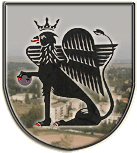 5435 Martfű, Szent István tér 1. Tel: 56/450-222; Fax: 56/450-853E-mail: titkarsag@ph.martfu.huE L Ő T E R J E S Z T É Sa  Martfűi Labdarúgó Spotegyesülettel megkötött, a sporttelep térítésmentes használatba adási szerződésének módosításáraMartfű Város Önkormányzata Képviselő-testületének 2017. április 27-i üléséreElőkészítette: Hegedűsné Blaskó Anikó aljegyző Véleményező: Pénzügyi, Ügyrendi és Városfejlesztési BizottságDöntéshozatal: egyszerű többség Tárgyalás módja: nyilvános ülésTisztelt Képviselő-testület!Martfű Város Önkormányzatának Képviselő-testülete a 2016. szeptember 22-i ülésén elfogadta a Martfűi Labdarúgó Sportegyesülettel megkötött, a Martfű, Strand út 3. szám alatti, sporttelep megnevezésű önkormányzati ingatlan használatára vonatkozó térítésmentes használatba adási szerződést. A szerződés 8. pontja szerint az egyesületnek 2017. április 1-ig át kell íratnia a szerződést a közüzemi szolgáltatóknál a Martfűi Labdarúgó Sportegyesület nevére az elektromos áram, a gáz, valamint a víz- és csatornaszolgáltatásra vonatkozóan.Azonban korábban az önkormányzati intézmények, ingatlanok esetében közbeszerzési eljárást folytattunk le a gáz és az elektromos áram szolgáltatás vásárlására, amelynek alapján 2017. október 1-ig, valamint 2017. december 31-ig került sor önkormányzati szinten a szolgáltatási szerződések megkötésére. Emiatt szükségessé vált a használatba adási szerződés szövegének az előterjesztés mellékletét képező módosítása.Tisztelt Képviselő-testület!Mindezek alapján kérem, hogy az előterjesztést megtárgyalni és az alábbi határozati javaslatot elfogadni szíveskedjenek:Határozati javaslat:Martfű Város Önkormányzata Képviselő-testületének……../2017. (…..) határozataa Martfűi Labdarúgó Sportegyesülettel megkötött, a sporttelep térítésmentes használatba adási szerződésének módosításárólMartfű Város Önkormányzatának Képviselő-testülete megtárgyalta a Martfűi Labdarúgó Sportegyesülettel megkötött, a sporttelep térítésmentes használatba adási szerződésének módosításáról szóló előterjesztést és az alábbi határozatot hozza:Martfű Város Önkormányzatának Képviselő-testülete az előterjesztés melléklete szerint elfogadja a Martfűi Labdarúgó Sportegyesülettel megkötött térítésmentes használatba adási szerződés módosítását és felhatalmazza Dr. Papp Antal polgármestert annak aláírására.Erről értesül:Jász-Nagykun-Szolnok Megyei Kormányhivatal, Szolnok,Valamennyi Képviselő, Helyben,Benedek Tibor, Martfűi Labdarúgó Sportegyesület Elnöke, Martfű, Strand u. 3.,Irattár.M a r t f ű, 2017. április 18.                                                                       Dr. Papp AntalLátta: Szász Éva jegyző